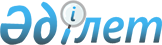 Об утверждении Правил проведения текущего контроля успеваемости, промежуточной и итоговой аттестации обучающихся специального учебного заведения Министерства по чрезвычайным ситуациям Республики КазахстанПриказ Министра по чрезвычайным ситуациям Республики Казахстан от 14 сентября 2021 года № 446. Зарегистрирован в Министерстве юстиции Республики Казахстан 17 сентября 2021 года № 24402.
      В соответствии с подпунктом 5) статьи 5-1 Закона Республики Казахстан "Об образовании" ПРИКАЗЫВАЮ:
      1. Утвердить прилагаемые Правила проведения текущего контроля успеваемости, промежуточной и итоговой аттестации обучающихся специального учебного заведения Министерства по чрезвычайным ситуациям Республики Казахстан.
      2. Департаменту кадровой политики Министерства по чрезвычайным ситуациям Республики Казахстан в установленном законодательством Республики Казахстан порядке обеспечить:
      1) государственную регистрацию настоящего приказа в Министерстве юстиции Республики Казахстан;
      2) размещение настоящего приказа на интернет-ресурсе Министерства по чрезвычайным ситуациям Республики Казахстан;
      3) в течение десяти рабочих дней после государственной регистрации настоящего приказа в Министерстве юстиции Республики Казахстан представление в Юридический департамент Министерства по чрезвычайным ситуациям Республики Казахстан сведений об исполнении мероприятий, предусмотренных подпунктами 1) и 2) настоящего пункта.
      3. Контроль за исполнением настоящего приказа возложить на курирующего вице-министра по чрезвычайным ситуациям Республики Казахстан.
      4. Настоящий приказ вводится в действие по истечении десяти календарных дней после дня его первого официального опубликования. Правила проведения текущего контроля успеваемости, промежуточной
и итоговой аттестации обучающихся специального учебного заведения
Министерства по чрезвычайным ситуациям Республики Казахстан Глава 1. Общие положения
      1. Настоящие Правила проведения текущего контроля успеваемости, промежуточной и итоговой аттестации обучающихся специального учебного заведения Министерства по чрезвычайным ситуациям Республики Казахстан (далее – Правила) разработаны в соответствии с подпунктом 5) статьи 5-1 Закона Республики Казахстан "Об образовании" (далее – Закон "Об образовании") и определяют порядок проведения текущего контроля успеваемости, промежуточной и итоговой аттестации обучающихся специального учебного заведения Министерства по чрезвычайным ситуациям Республики Казахстан (далее – организация образования МЧС).
      2. В настоящих Правилах используются следующие определения:
      1) академическая задолженность – получение неудовлетворительных оценок при сдаче экзаменов в период промежуточной аттестации (сессии);
      2) академическая неуспеваемость – неликвидированная академическая задолженность, не выполнение программы профессиональной практики, не защита всех видов практик, не сдача государственного экзамена или защиты дипломной работы, магистерской диссертации (проекта), равно как и не допуск к их защите, невыполнение рабочего учебного плана, а также не набранный переводной балл успеваемости;
      3) промежуточная аттестация обучающихся – процедура, проводимая с целью оценки качества освоения обучающимися содержания части или всего объема одного учебного предмета, одной учебной дисциплины и (или) модуля, а также профессиональных модулей в рамках одной квалификации после завершения их изучения;
      4) текущий контроль успеваемости обучающихся – систематическая проверка знаний, обучающихся в соответствии с образовательной программой, проводимая преподавателем на аудиторных и внеаудиторных занятиях согласно расписанию, в течение академического периода;
      5) балльно-рейтинговая буквенная система оценки учебных достижений – система оценки уровня учебных достижений в баллах, соответствующих принятой в международной практике буквенной системе с цифровым эквивалентом, и позволяющая установить рейтинг обучающихся;
      6) итоговая аттестация обучающихся – процедура, проводимая с целью определения степени освоения ими объема учебных предметов, учебных дисциплин и (или) модулей, предусмотренных государственным общеобязательным стандартом соответствующего уровня образования;
      7) подразделение мониторинга и контроля (оценки) качества образования – подразделение, занимающееся регистрацией всей истории знания, обучающегося и обеспечивающее организацию всех видов контроля знаний и расчет его академического рейтинга;
      8) экзаменационная сессия – период промежуточной аттестации обучающихся (курсантов, магистрантов, докторантов) в организации образования МЧС;
      9) рубежный контроль – контроль учебных достижений обучающихся по завершении крупного раздела (модуля) одной учебной дисциплины;
      10) средний балл успеваемости (Grade Point Average (далее – GPA) – средневзвешенная оценка уровня учебных достижений обучающегося за определенный период по выбранной программе (отношение суммы произведений кредитов на цифровой эквивалент баллов итоговой оценки по всем видам учебной работы к общему количеству кредитов по данным видам работы за данный период обучения);
      11) транскрипт (Transcript) – документ, содержащий перечень освоенных дисциплин и (или) модулей, и других видов учебной работы за соответствующий период обучения с указанием кредитов и оценок;
      12) курсовая работа – задание, выполняемое курсантом в виде исследовательской работы, включающее теоретическую часть – изложение позиций и подходов, сложившихся в науке по данному вопросу, и аналитическую (практическую часть) – содержащую анализ проблемы на примере конкретной ситуации и содержит оглавление (содержание), введение, теоретический(ие) раздел(ы), практический(ие) раздел(ы), заключение, список литературы, и приложения.
      Объем курсовой работы составляет не менее 20 и не более 40 страниц;
      13) дипломная работа (проект) – выпускная работа, представляющая собой обобщение результатов самостоятельного изучения курсантом актуальной проблемы соответствующей профилю образовательной программы;
      14) дипломный проект – выпускная работа курсанта, представляющая собой самостоятельное решение прикладных задач, соответствующих профилю образовательной программы, выполненное с применением проектных подходов и (или) в виде подготовки бизнес-проектов, модели, а также проектов творческого характера и других проектов;
      15) магистерская диссертация – выпускная работа магистранта научно-педагогической магистратуры, представляющая собой самостоятельное научное исследование, содержащее теоретические и/или практические разработки актуальной проблемы в области избранной образовательной программы, основанное на современных теоретических, методических и технологических достижениях науки и техники;
      16) докторская диссертация – научная работа докторанта, представляющая собой самостоятельное исследование, в которой разработаны теоретические положения, совокупность которых можно квалифицировать как новое научное достижение, или решена научная проблема, либо изложены научно обоснованные технические, экономические или технологические решения.
      3. Текущий контроль успеваемости, промежуточная и итоговая аттестация проводятся с целью определения степени освоения обучающимися образовательных программ, Государственного общеобязательного стандарта высшего образования, согласно приложению 1 к приказу Министра науки и высшего образования Республики Казахстан от 20 июля 2022 года № 2 "Об утверждении государственных общеобязательных стандартов высшего и послевузовского образования" (зарегистрирован в Реестре государственной регистрации нормативных правовых актов № 28916) (далее – приказ № 2) и Государственного общеобязательного стандарта послевузовского образования, согласно приложению 2 к приказу № 2 (далее – ГОСО).
      Сноска. Пункт 3 - в редакции приказа Министра по чрезвычайным ситуациям РК от 13.10.2023 № 554 (вводится в действие по истечении десяти календарных дней после дня его первого официального опубликования).

 Глава 2. Порядок проведения текущего контроля успеваемости
и промежуточной аттестации обучающихся в организации образования
Министерства по чрезвычайным ситуациям Республики Казахстан,
реализующей образовательные программы высшего образования
      4. Проверка знаний, обучающихся (далее – курсантов) осуществляется текущим, рубежным контролем и промежуточной аттестацией, определяемые организацией образования МЧС. 
      5. Знания курсантов по всем видам учебных заданий оцениваются по балльно-рейтинговой буквенной системе оценки учета учебных достижений обучающихся с переводом в традиционную шкалу оценок согласно приложению 1 к настоящим Правилам (далее – балльно-рейтинговая буквенная система оценки знаний).
      6. Текущий контроль успеваемости курсантов проводится по каждой теме учебной дисциплины и включает контроль знаний на аудиторных и внеаудиторных занятиях. Оценка текущего контроля (оценка рейтинга допуска) складывается из оценок текущего контроля на аудиторных занятиях и оценок рубежного контроля (внеаудиторные занятия).
      7. При текущем контроле успеваемости знания курсантов оцениваются по 100 балльной шкале за каждое выполненное задание (ответ на текущих занятиях, сдача домашнего задания, самостоятельной работы курсантов, рубежный контроль) и окончательный результат текущего контроля успеваемости подводится расчетом среднеарифметической суммы всех оценок, полученных в течение академического периода.
      Аналогичный подход применяется при оценке знаний обучающихся в период промежуточной и итоговой аттестации.
      8. Текущий контроль успеваемости курсантов, обучающихся по сокращенным образовательным программам с применением дистанционного обучения, осуществляется как до начала, так и в период учебно-экзаменационной сессии, который проводится в соответствии с академическим календарем.
      При этом курсант, обучающийся по сокращенным образовательным программам с применением дистанционного обучения, до начала учебно-экзаменационной сессии сдает все виды контрольных и расчетно-графических работ, курсовых работ (проектов), а также отдельные виды домашних заданий, самостоятельной работы курсантов, рубежного контроля в соответствии с учебной программой дисциплины.
      9. Рубежный контроль является составляющей частью текущего контроля и проводится не менее двух раз в течение одного академического периода в рамках одной учебной дисциплины. Результаты рубежного контроля выставляются преподавателем в учебный журнал не позднее даты проведения рубежного контроля и регулярно рассматриваются на заседании кафедры, факультета (института) с выработкой предложений по улучшению качества учебного процесса.
      Ведомость рубежного контроля составляется по форме согласно приложению 2 к настоящим Правилам.
      Исключение составляют учебные дисциплины объемом 1 кредит, по которым количество рубежных контролей определяется организацией образования МЧС самостоятельно.
      Информация о сроках проведения рубежного контроля доводится до курсантов в первые 2 недели академического периода.
      10. Форма проведения рубежного контроля по каждой дисциплине определяется решением кафедры в начале академического периода в зависимости от специфики изучаемой дисциплины (опрос, коллоквиум, тестирование, решение задач, выполнение контрольных заданий, чертежей, расчетов, выполнение практических нормативов).
      11. Курсанты очной формы обучения и курсанты, обучающиеся по сокращенным образовательным программам с применением дистанционного обучения, изучают дисциплину по единой образовательной программе.
      12. Проверка знаний обучающихся магистратуры и докторантуры (далее – магистрантов и докторантов) осуществляется текущим, рубежным контролем и аттестацией, которые определяются организацией образования МЧС.
      13. Текущий контроль успеваемости обучающихся магистрантов и докторантов осуществляется в аналогичном порядке, что и курсантов в организации образования МЧС. Глава 3. Порядок проведения промежуточной аттестации успеваемости обучающихся
в организации образования Министерства по чрезвычайным ситуациям Республики Казахстан Параграф 1. Порядок проведения промежуточной аттестации успеваемости
обучающихся в организации образования Министерства по чрезвычайным ситуациям
Республики Казахстан, реализующих образовательные программы высшего образования
      14. Промежуточная аттестация курсантов в организации образования МЧС осуществляется в соответствии с рабочим учебным планом, академическим календарем и образовательными программами, разработанными на основе ГОСО.
      15. Промежуточная аттестация курсантов проводится в форме сдачи итогового контроля (экзаменов).
      16. Организация и проведение промежуточной аттестации курсантов возлагается на подразделение мониторинга и контроля (оценки) качества образования.
      17. По результатам промежуточной аттестации подразделение мониторинга и контроля (оценки) качества образования составляет академический рейтинг обучающихся.
      18. Экзамены сдаются согласно расписанию и служат формой проверки знаний обучающихся по всей образовательной программе дисциплины и преследуют цель оценить знания за академический период.
      19. Итоговый контроль по всем видам профессиональных практик, курсовым работам (проектам) проводится в форме защиты указанных видов учебной работы курсанта, которая оценивается по балльно-рейтинговой буквенной системе оценки знаний и учитывается при расчете переводного балла.
      20. Экзаменационные сессии делятся на зимнюю и летнюю.
      21. Периодичность и продолжительность экзаменационных сессий для очной формы обучения определяются в соответствии с рабочим учебным планом образовательной программы и академическим календарем, утвержденными ученым советом организации образования МЧС.
      Экзаменационные сессии для курсантов, обучающихся по сокращенным образовательным программам с применением дистанционных образовательных технологий, их периоды и количество в учебном году устанавливаются ученым советом организации образования МЧС.
      22. Расписание экзаменов для всех форм обучения составляет подразделение мониторинга и контроля (оценки) качества образования совместно с соответствующими факультетами, утверждается заместителем начальника организации образования МЧС по учебной работе и доводится до сведения курсантов и преподавателей не позднее, чем за две недели до начала экзаменационной сессии.
      23. Для проведения экзамена назначаются экзаменаторы из числа профессорско-преподавательского состава кафедры, имеющих квалификацию, соответствующую профилю данной учебной дисциплины.
      24. Присутствие лиц, не принимающих участие в процедуре проведения экзаменов, без письменного разрешения заместителя начальника организации образования МЧС по учебной работе не допускается.
      25. Списки курсантов, допущенных к сдаче экзаменационной сессии по форме согласно приложению 3 к настоящим Правилам, формируются подразделением мониторинга и контроля (оценки) качества образования.
      26. Допуск курсантов к итоговому контролю по дисциплине осуществляется на основании оценки рейтинга допуска, определяемой по результатам текущего контроля успеваемости. Курсанты, не имеющие положительной оценки рейтинга допуска по дисциплине, не допускаются к итоговому контролю (экзамену) и ликвидируют задолженность по пропущенным занятиям и неудовлетворительным оценкам текущего контроля успеваемости до конца периода данной промежуточной аттестации. При ликвидации задолженностей оценка рейтинга допуска подсчитывается заново.
      Курсанты, не защитившие курсовые работы (проекты) не допускаются к экзамену по соответствующей дисциплине.
      Курсовая работа должна содержать определенные разделы:
      титульный лист;
      содержание (1-2 листа);
      введение в тему (цели и задачи);
      основная часть (ознакомление с основными определениями, рассуждение по теме);
      практическая часть (исследование, какие-либо расчеты, опросы и так далее);
      заключение (если рассматривалась проблема, то вариант ее решения);
      список литературы;
      приложения.
      27. Курсанты, не ликвидировавшие задолженность в установленный срок, (в период данной промежуточной аттестации) с разрешения начальника организации образования МЧС до начала следующего академического периода ликвидируют задолженность по оценке рейтинга допуска, выполняют все требования текущего контроля успеваемости, получают допуск и сдают итоговый контроль в течение 10 рабочих дней после окончания промежуточной аттестации. Курсанты, снова не набравшие положительной оценки рейтинга допуска по дисциплине, подлежат отчислению из организаций образования МЧС за академическую неуспеваемость.
      28. Начальник организации образования МЧС в отдельных случаях (по болезни, семейным и служебным обстоятельствам) разрешает курсанту сдачу экзаменационной сессии досрочно по индивидуальному графику.
      Сдача экзаменационной сессии по индивидуальному графику разрешается по рапорту с последующим предоставлением подтверждающих документов начальнику организации образования МЧС о болезни, в связи с рождением ребенка, со смертью близких родственников, со служебной необходимостью.
      29. Допуск к экзамену по дисциплине курсантов, обучающихся по сокращенным образовательным программам с применением дистанционного обучения, осуществляется в аналогичном порядке, как и курсантов очной формы обучения.
      30. Экзамены проводятся в письменной, устной, тестовой или комбинированной формах. При устной форме не допускается сдача в один день двух или более экзаменов. При тестовой форме допускается установление комплексного экзамена по двум и более дисциплинам с соблюдением принципа их профильности и родственности.
      31. Форма проведения экзамена по каждой учебной дисциплине устанавливается ученым советом организаций образования МЧС не позднее 30 рабочих дней с начала академического периода.
      32. Во время устного экзамена допускается использование курсантом справочной литературой. Список справочных материалов, допускаемых к использованию на экзаменах (строительные нормы, строительные правила, технические регламенты, таблицы, схемы, карты, нормативно-правовые акты и другие) утверждается приказом начальника организации образования МЧС по представлению начальника кафедры.
      33. Для проведения итогового контроля экзаменатору подразделением мониторинга и контроля (оценки) качества образования выдается ведомость итогового контроля по форме согласно приложению 4 к настоящим Правилам (далее – итоговая ведомость), в которой проставляются накопленные обучающимся в течение академического периода баллы и оценки с указанием рейтинга допуска.
      По итогам проведения промежуточной аттестации подразделением мониторинга и контроля (оценки) качества образования формируется сводная итоговая ведомость по форме согласно приложению 5 к настоящим Правилам.
      34. При проведении промежуточной аттестации по учебной дисциплине учитываются оценка, полученная на экзамене, и средний балл оценки текущего контроля успеваемости в течение академического периода.
      35. Успеваемость обучающегося на экзамене оценивается по балльно-рейтинговой буквенной системе оценки знаний.
      36. После завершения экзамена по каждой дисциплине курсанту выставляется итоговая оценка, которая служит оценкой его знаний.
      37. Итоговая оценка по дисциплине включает оценки рейтинга допуска и итогового контроля.
      Оценка текущего контроля успеваемости (рейтинга допуска) составляет 60 % от итоговой оценки знаний по дисциплине, и оценка экзамена составляет 40 % от итоговой оценки знаний по дисциплине.
      38. Положительная итоговая оценка служит основанием для дополнения освоенных кредитов установленным количеством кредитов по соответствующей дисциплине и заносится в транскрипт курсанта.
      39. При получении курсанта по итоговому контролю (экзамену) оценку "неудовлетворительно", итоговая оценка по дисциплине не подсчитывается, но в транскрипт записываются все учебные дисциплины и (или) модули, которые изучал курсант с указанием итоговой оценки, включая оценки "FX" и "F".
      40. Для пересдачи положительной оценки по итоговому контролю с целью ее повышения, курсант до начала следующего академического периода с разрешения начальника организации образования МЧС в индивидуальном порядке изучает необходимую дисциплину повторно под руководством преподавателя, выполняет все требования текущего контроля успеваемости, получает допуск и сдает итоговый контроль. При этом курсанту за один академический период разрешается пересдача положительной оценки по итоговому контролю с целью ее повышения только по одной дисциплине, но не более трех дисциплин за весь период его обучения по образовательной программе.
      41. Итоговая ведомость передается в подразделение мониторинга и контроля (оценки) качества образования, которое занимается учетом и накоплением количества кредитов по всем курсантам на протяжении всего периода обучения.
      В последующем итоговая ведомость подразделением мониторинга и контроля (оценки) качества образования передается на соответствующий факультет.
      42. Курсанты сдают все экзамены в соответствии с рабочим учебным планом и учебными программами дисциплин (силлабусами) едиными для всех форм обучения, а также по дисциплинам дополнительных видов обучения, результаты сдачи которых записываются в итоговую ведомость и транскрипт.
      43. По одной дисциплине допускается пересдача оценки "неудовлетворительно" (соответствующей оценкам "FХ" и "F") за экзамен дважды: при первой пересдаче сохраняется первоначальная, утвержденная форма проведения экзамена, вторая пересдача осуществляется в форме комиссионного экзамена. Состав комиссии назначается приказом начальника организации образования МЧС по представлению начальника кафедры. При этом в состав комиссии по приему комиссионного экзамена входят ведущие профессора, доценты, старшие преподаватели, имеющие квалификацию, соответствующую данной дисциплине, не проводившие учебные занятия в данной академической группе (потоке). Курсанты, получившие оценку "неудовлетворительно" по итогам второй пересдачи, подлежат отчислению за академическую неуспеваемость.
      Пересдача экзамена с оценки "неудовлетворительно" на положительную для курсантов осуществляется до начала следующего академического периода, но не ранее чем через три рабочих дня после окончания промежуточной аттестации.
      44. При неявке на экзамен курсанта, выполнившего программу дисциплины в полном объеме, в ведомости итогового контроля, напротив его фамилии ставится отметка "не явился".
      При наличии уважительной причины курсанту устанавливается индивидуальный график сдачи экзамена.
      При отсутствии уважительной причины неявка на экзамен приравнивается к оценке "неудовлетворительно", пересдача которой осуществляется в соответствии с пунктом 43 настоящих Правил.
      К уважительным причинам относится отсутствие курсанта по независящим от него обстоятельствам, а именно:
      оформление листка нетрудоспособности по причине болезни самого курсанта, а также по уходу за больными детьми или нетрудоспособными членами семьи;
      участие в ликвидации чрезвычайных ситуаций природного и техногенного характера и их последствий;
      принятие участия в судебных заседаниях или в различных оперативно-следственных мероприятиях в качестве свидетеля;
      похороны умерших близких родственников;
      командирование в связи со служебной необходимостью за пределы гарнизона организации образования МЧС;
      Уважительные причины подтверждаются оправдательными документами, а именно:
      больничным листом;
      медицинской справкой;
      повесткой из суда, органа, осуществляющего досудебное производство;
      приказом о командировании.
      В случае опоздания на экзамен курсанта, на время, не превышающее половину отведенного для его сдачи, он допускается к его сдаче. При этом время для подготовки ответа курсанту предоставляется в полном объеме.
      Если опоздание на экзамен превышает половину времени, отведенного для его сдачи, курсант будет допущен к сдаче данного экзамена на следующий рабочий день, после завершения экзаменационной сессии.
      45. Курсант, несогласный с результатом итогового контроля, подает апелляцию не позднее следующего рабочего дня после проведения экзамена.
      46. На период экзаменационной сессии приказом начальника организации образования МЧС создается апелляционная комиссия из числа преподавателей, квалификация которых соответствует профилю апеллируемых дисциплин.
      47. Результаты апелляции отражаются в итоговой ведомости, заполняемой индивидуально на курсанта подписываемая всеми членами апелляционной комиссии, которая прилагается к основной экзаменационной ведомости.
      48. По итогам экзаменационных сессий за курс подразделением мониторинга и контроля (оценки) качества образования рассчитывается переводной балл, как средневзвешенная оценка уровня знаний обучающегося.
      49. По завершении учебного года на основании итогов экзаменационных сессий осуществляется перевод обучаемого с курса на курс.
      50. Величина минимального переводного балла для перевода с курса на курс устанавливается организацией образования МЧС самостоятельно в разрезе курсов обучения.
      51. Курсанты, набравшие минимальный уровень переводного балла, на основании представления начальника факультета переводятся на следующий курс приказом начальника организации образования МЧС.
      52. Курсанту, выполнившему программу курса в полном объеме, но не набравшему минимальный переводной балл, с целью повышения своего среднего балла успеваемости (GPA), предоставляется возможность самостоятельного изучения дисциплины и сдачи экзамена по индивидуальному графику повторно (за исключением дисциплины "История Казахстана", по которой сдается государственный экзамен).
      Сноска. Пункт 52 - в редакции приказа Министра по чрезвычайным ситуациям РК от 13.10.2023 № 554 (вводится в действие по истечении десяти календарных дней после дня его первого официального опубликования).


      53. При положительном результате повторной сдачи экзамена вновь подсчитывается итоговая оценка, которая записывается в итоговую ведомость и транскрипт.
      При расчете среднего балла успеваемости учитываются последние оценки по учебной дисциплине.
      54. Курсант, после повторной сдачи экзамена, не набравший минимальный переводной балл (GPA), подлежит отчислению из организаций образования МЧС за академическую неуспеваемость.
      55. Результаты экзаменов и предложения по улучшению учебного процесса после завершения экзаменационной сессии (промежуточной аттестации) выносятся на обсуждение заседаний кафедр, факультетов и учебно-методического совета организации образования МЧС.
      56. Курсанту, отчисленному из организации образования МЧС, выписывается транскрипт с указанием изученных дисциплин (и/или модулей) и полученных итоговых оценок. Параграф 2. Порядок проведения промежуточной аттестации обучающихся
в организации образования Министерства по чрезвычайным ситуациям
Республики Казахстан, реализующей образовательные программы послевузовского образования
      57. Промежуточная аттестация магистрантов и докторантов в организации образования МЧС осуществляется в соответствии с рабочим учебным планом, академическим календарем и образовательными программами в форме сдачи экзаменов.
      58. Периодичность и продолжительность промежуточной аттестации определяются в соответствии с рабочим учебным планом образовательной программы и академическим календарем, утвержденными ученым советом организации образования МЧС.
      59. Экзамены сдаются в период промежуточной аттестации согласно расписанию.
      60. Расписание экзаменов составляет подразделение мониторинга и контроля (оценки) качества образования совместно с соответствующими подразделениями.
      61. Расписание экзаменов утверждается заместителем начальника организации образования МЧС по учебной работе и доводится до сведения магистрантов, докторантов и преподавателей не позднее, чем за четырнадцать рабочих дней до начала экзаменационной сессии.
      62. Допуск к экзамену осуществляется на основании оценок текущего контроля успеваемости, по результатам которых определяется оценка рейтинга допуска по конкретным дисциплинам.
      63. Магистранты и докторанты, не имеющие положительной оценки рейтинга допуска по данной дисциплине, не допускаются к итоговому контролю (экзамену).
      Магистранты и докторанты, не сдавшие курсовые работы (проекты) не допускаются к экзамену по соответствующей дисциплине.
      64. Начальник организации образования МЧС в отдельных случаях (по болезни, семейным или служебным обстоятельствам) разрешает магистранту или докторанту сдачу экзаменационной сессии досрочно по индивидуальному графику.
      Сдача экзаменационной сессии по индивидуальному графику разрешается по рапорту начальнику организации образования МЧС с последующим предоставлением подтверждающих документов: о болезни, в связи с рождением ребенка, со смертью близких родственников, со служебной необходимостью.
      65. На период экзаменационной сессии (промежуточной аттестации) приказом начальника организации образования МЧС создается апелляционная комиссия из числа преподавателей, квалификация которых соответствует профилю апеллируемых дисциплин.
      66. Экзамены проводятся в письменной, устной, тестовой или комбинированной формах.
      При тестовой форме допускается установление комплексного экзамена по двум и более дисциплинам с соблюдением принципа их профильности и родственности.
      67. Форма и порядок проведения экзамена по каждой учебной дисциплине устанавливается не позднее 30 рабочих дней с начала академического периода ученым советом организации образования МЧС.
      68. При проведении промежуточной аттестации по учебной дисциплине учитываются оценка, полученная на экзамене и средний балл оценки текущего контроля успеваемости в течение академического периода (оценка рейтинга допуска).
      69. После завершения экзамена по каждой дисциплине магистранту и докторанту выставляется итоговая оценка аналогичным образом, как и курсантам организации образования МЧС.
      70. Итоговая ведомость передается в подразделение мониторинга и контроля (оценки) качества образования, которое занимается учетом и накоплением количества кредитов по всем магистрантам и докторантам на протяжении всего периода обучения.
      На основании ведомости итогового контроля по каждой учебной дисциплине ведется сводная итоговая ведомость по установленной форме промежуточной аттестации.
      В последующем итоговая ведомость подразделением мониторинга и контроля (оценки) качества образования передается в соответствующее подразделение послевузовского образования.
      71. Магистранты и докторанты сдают все экзамены в соответствии с рабочим учебным планом, а также по учебным программам дисциплин (силлабусам), а также по дисциплинам дополнительных видов обучения, результаты сдачи которых записываются в итоговую ведомость и транскрипт.
      72. Для пересдачи экзамена с оценки "неудовлетворительно" на положительную, обучающийся по окончании академического периода самостоятельно изучает дисциплину, получает допуск и сдает итоговый контроль.
      Пересдача неудовлетворительной оценки более одного раза не допускается.
      73. Пересдача положительной оценки по итоговому контролю с целью ее повышения не допускается.
      74. Магистрант и докторант, не согласный с результатом итогового контроля подает апелляцию не позднее следующего рабочего дня после проведения экзамена.
      Для проведения апелляции создается апелляционная комиссия согласно пункту 46 настоящих Правил.
      Результаты апелляции отражаются в итоговой ведомости, заполняемой индивидуально на магистранта (докторанта) подписываемая всеми членами апелляционной комиссии, которая прилагается к основной экзаменационной ведомости.
      75. При неявке магистранта и докторанта, выполнившего программу дисциплины в полном объеме, на экзамен, в ведомости итогового контроля напротив его фамилии делается отметка "не явился".
      При наличии уважительной причины (по болезни, семейным или служебным обстоятельствам) начальником подразделения послевузовского образования устанавливается индивидуальный график сдачи экзамена. При отсутствии уважительной причины не явка на экзамен приравнивается оценке "неудовлетворительно", пересдача которой осуществляется в соответствии с пунктом 72 настоящих Правил.
      76. В транскрипт записываются все итоговые оценки магистранта, докторанта, включая результаты повторной сдачи экзаменов.
      77. По завершении учебного года на основании итогов экзаменационных сессий приказом начальника организации образования МЧС осуществляется перевод магистрантов и докторантов с курса на курс. С этой целью организацией образования МЧС определяется переводной балл.
      78. Результаты экзаменов и предложения по улучшению учебного процесса после завершения экзаменационной сессии (промежуточной аттестации) выносятся на обсуждение заседаний кафедр, соответствующих подразделений послевузовского образования и советов организации образования МЧС.
      79. Магистранту и докторанту, отчисленному из организации образования МЧС, выписывается транскрипт с изученными дисциплинами (модулями) и полученными оценками. Параграф 3. Порядок проведения государственного экзамена по дисциплине "История Казахстана"
      Сноска. Заголовок параграфа 3 - в редакции приказа Министра по чрезвычайным ситуациям РК от 13.10.2023 № 554 (вводится в действие по истечении десяти календарных дней после дня его первого официального опубликования).
      80. Государственный экзамен по дисциплине "История Казахстана" проводится в период промежуточной аттестации, согласно академическому календарю.
      Сноска. Пункт 80 - в редакции приказа Министра по чрезвычайным ситуациям РК от 13.10.2023 № 554 (вводится в действие по истечении десяти календарных дней после дня его первого официального опубликования).


      81. Курсанты организации образования МЧС всех образовательных программ бакалавриата сдают государственный экзамен по дисциплине "История Казахстана" по завершении ее изучения, в том же академическом периоде.
      Сноска. Пункт 81 - в редакции приказа Министра по чрезвычайным ситуациям РК от 13.10.2023 № 554 (вводится в действие по истечении десяти календарных дней после дня его первого официального опубликования).


      82. Курсанты по сокращенным образовательным программам с ускоренным сроком обучения на базе технического и профессионального (послесреднего) образования изучают дисциплину "История Казахстана" и сдают по данной дисциплине государственный экзамен.
      Сноска. Пункт 82 - в редакции приказа Министра по чрезвычайным ситуациям РК от 13.10.2023 № 554 (вводится в действие по истечении десяти календарных дней после дня его первого официального опубликования).


      83. Курсанты по сокращенным образовательным программам с ускоренным сроком обучения на базе высшего образования не изучают и не сдают государственный экзамен по дисциплине "История Казахстана".
      Сноска. Пункт 83 - в редакции приказа Министра по чрезвычайным ситуациям РК от 13.10.2023 № 554 (вводится в действие по истечении десяти календарных дней после дня его первого официального опубликования).


      84. Подготовка к государственному экзамену проводится кафедрой, ведущей занятия по учебной дисциплине "История Казахстана" (далее – кафедра) совместно с факультетом и подразделением мониторинга и контроля (оценки) качества образования.
      Сноска. Пункт 84 - в редакции приказа Министра по чрезвычайным ситуациям РК от 13.10.2023 № 554 (вводится в действие по истечении десяти календарных дней после дня его первого официального опубликования).


      85. Для проведения государственного экзамена по дисциплине "История Казахстана" кафедра разрабатывает рабочую учебную программу единую для всех форм обучения.
      Сноска. Пункт 85 - в редакции приказа Министра по чрезвычайным ситуациям РК от 13.10.2023 № 554 (вводится в действие по истечении десяти календарных дней после дня его первого официального опубликования).


      86. Государственный экзамен по дисциплине "История Казахстана" осуществляется в устной, письменной или тестовой формах в соответствии с рабочей учебной программой.
      Сноска. Пункт 86 - в редакции приказа Министра по чрезвычайным ситуациям РК от 13.10.2023 № 554 (вводится в действие по истечении десяти календарных дней после дня его первого официального опубликования).


      87. Форма проведения государственного экзамена определяется решением ученого совета организации образования МЧС самостоятельно.
      88. Для приема государственного экзамена по дисциплине "История Казахстана" на календарный год по представлению факультета (института) формируется Государственная экзаменационная комиссия (далее – ГЭК) в составе председателя и членов комиссии.
      Сноска. Пункт 88 - в редакции приказа Министра по чрезвычайным ситуациям РК от 13.10.2023 № 554 (вводится в действие по истечении десяти календарных дней после дня его первого официального опубликования).


      89. Информация о кандидатуре председателя ГЭК не позднее 1 ноября текущего учебного года направляется в Министерство по чрезвычайным ситуациям Республики Казахстан (далее – МЧС).
      90. Председатель ГЭК по дисциплине "История Казахстана" утверждается приказом Министра по чрезвычайным ситуациям Республики Казахстан не позднее 1 декабря текущего учебного года.
      Сноска. Пункт 90 - в редакции приказа Министра по чрезвычайным ситуациям РК от 13.10.2023 № 554 (вводится в действие по истечении десяти календарных дней после дня его первого официального опубликования).


      91. Состав ГЭК утверждается приказом начальника организации образования МЧС из числа высококвалифицированных преподавателей.
      92. Расписание заседаний ГЭК составляется подразделением мониторинга и контроля (оценки) качества образования в соответствии с академическим календарем и утверждается начальником организации образования не позднее, чем за две недели до начала государственного экзамена.
      93. Продолжительность заседания ГЭК не превышает 6 академических часов в день.
      94. Заседания ГЭК оформляются протоколом заседания Государственной экзаменационной комиссии по дисциплине "История Казахстана", по форме согласно приложению 6 к настоящим Правилам (далее – протокол заседания ГЭК) на каждого курсанта и подписываются председателем и членами комиссии, участвовавшими в заседании.
      Сноска. Пункт 94 - в редакции приказа Министра по чрезвычайным ситуациям РК от 13.10.2023 № 554 (вводится в действие по истечении десяти календарных дней после дня его первого официального опубликования).


      95. Протокол заседания ГЭК ведет секретарь, назначаемый из числа профессорско-преподавательского состава кафедры, ведущий занятия по данной дисциплине.
      96. Протоколы заседания ГЭК сброшюровываются на листах форматом А4, пронумеровываются, прошнуровываются, и скрепляются печатью до начала государственного экзамена.
      97. При неявке курсанта на заседание ГЭК в протоколе напротив его фамилии делается отметка "не явился".
      При наличии уважительной причины распоряжением начальника факультета данному курсанту устанавливается индивидуальный график сдачи государственного экзамена. При отсутствии уважительной причины неявка на государственный экзамен приравнивается к оценке "неудовлетворительно".
      98. При удовлетворении апелляции повторно оформляется протокол заседания ГЭК. В этом случае результаты первого протокола погашаются надписью "Оценка пересмотрена протоколом № ____ от ______ на странице "__" и подписываются всеми присутствующими членами ГЭК.
      99. Результаты государственного экзамена оцениваются по балльно-рейтинговой буквенной системе оценки знаний курсантов.
      100. По результатам государственного экзамена по дисциплине "История Казахстана" курсантам выставляется итоговая оценка с учетом оценки рейтинга допуска и оценки государственного экзамена. При этом оценка рейтинга допуска составляет 60 % от итоговой оценки знаний по дисциплине, и оценка государственного экзамена составляет 40 % от итоговой оценки знаний по дисциплине.
      Сноска. Пункт 100 - в редакции приказа Министра по чрезвычайным ситуациям РК от 13.10.2023 № 554 (вводится в действие по истечении десяти календарных дней после дня его первого официального опубликования).


      101. При получении курсантом по государственному экзамену по дисциплине "История Казахстана" оценки "неудовлетворительно", обучаемый отчисляется из организации образования МЧС за академическую неуспеваемость.
      Сноска. Пункт 101 - в редакции приказа Министра по чрезвычайным ситуациям РК от 13.10.2023 № 554 (вводится в действие по истечении десяти календарных дней после дня его первого официального опубликования).


      102. Пересдача положительной оценки государственного экзамена по дисциплине "История Казахстана" с целью ее повышения не допускается.
      Сноска. Пункт 102 - в редакции приказа Министра по чрезвычайным ситуациям РК от 13.10.2023 № 554 (вводится в действие по истечении десяти календарных дней после дня его первого официального опубликования).


      103. Курсант, несогласный с результатом государственного экзамена, подает апелляцию не позднее следующего рабочего дня после проведения ГЭК.
      104. Для проведения апелляции приказом начальника организации образования МЧС создается апелляционная комиссия по дисциплине "История Казахстана" из числа опытных преподавателей по данной дисциплине и назначается председатель.
      Сноска. Пункт 104 - в редакции приказа Министра по чрезвычайным ситуациям РК от 13.10.2023 № 554 (вводится в действие по истечении десяти календарных дней после дня его первого официального опубликования).


      105. По окончании работы ГЭК председатель комиссии составляет отчет о результатах сдачи государственного экзамена по дисциплине "История Казахстана" в соответствии с приложением 7 к настоящим Правилам (далее – отчет ГЭК), который обсуждается и утверждается на заседании ученого совета организации образования МЧС и представляется в МЧС.
      При этом отчеты ГЭК по дисциплине "История Казахстана", сданного в зимнюю экзаменационную сессию, должны быть представлены не позднее 1 марта и, сданного в летнюю экзаменационную сессию – не позднее 1 августа.
      Сноска. Пункт 105 - в редакции приказа Министра по чрезвычайным ситуациям РК от 13.10.2023 № 554 (вводится в действие по истечении десяти календарных дней после дня его первого официального опубликования).

 Глава 4. Порядок проведения итоговой аттестации обучающихся организации
образования Министерства по чрезвычайным ситуациям Республики Казахстан Параграф 1. Порядок проведения итоговой аттестации обучающихся организации
образования Министерства по чрезвычайным ситуациям Республики Казахстан,
реализующей образовательные программы высшего образования
      106. Итоговая аттестация курсантов в организации образования МЧС проводится по формам, установленным ГОСО, продолжительность и сроки которых предусмотрены академическим календарем и рабочими учебными планами образовательных программ (специальностей).
      107. Организация образования МЧС, с учетом уровня теоретической подготовки, знаний, результатов обучения и исследовательско-аналитических способностей курсанта, самостоятельно определяет ему виды итоговой аттестации: защита дипломной работы (проекта), подготовка и сдача комплексного государственного экзамена и(или) экзамена по дисциплине "Физическая подготовка", либо сдача комплексного государственного экзамена, государственных экзаменов по двум базовым и(или) профилирующим дисциплинам, и(или) экзамена по дисциплине "Физическая подготовка".
      108. Перечень дисциплин государственных экзаменов утверждается решением ученого совета организации образования МЧС на основании представления выпускающей кафедры.
      109. К итоговой аттестации допускаются курсанты, полностью завершившие образовательный процесс в соответствии с требованиями рабочего учебного плана и рабочих учебных программ.
      110. Основным критерием завершенности образовательного процесса является освоение курсантом необходимого объема теоретического курса обучения и профессиональных практик в соответствии с требованиями ГОСО.
      111. Курсант выпускного курса, не выполнивший требования рабочего учебного плана и рабочих учебных программ, отчисляется из организации образования МЧС.
      112. Начальники организаций образования МЧС до 1 октября текущего учебного года представляют заявки по ожидаемому выпуску в уполномоченный орган в области образования на документы об образовании государственного образца (дипломы и транскрипт).
      113. Для проведения итоговой аттестации обучающихся создается Государственная аттестационная комиссия (далее – ГАК) по каждой образовательной программе (специальности) для всех форм обучения.
      114. Допуск к итоговой аттестации курсантов оформляется на основании пункта 109 настоящих Правил по списочному составу курсантов, утверждаемых начальником факультета не позднее, чем за две недели до начала итоговой аттестации и представляется в ГАК.
      115. До начала проведения итоговой аттестации курсантов в ГАК представляются справка начальника факультета о выполнении обучаемым рабочего учебного плана, полученных им оценок по всем дисциплинам, их объеме, сданным курсовым работам (проектам) и видам профессиональных практик и величине средневзвешенной оценки за период обучения GPA.
      116. Начальники организаций образования МЧС до 1 ноября текущего учебного года представляет в МЧС кандидатуры председателей ГАК, из числа профессоров, доцентов и преподавателей, имеющих ученую степень или степень, не работающих в данной организации образования МЧС, высококвалифицированных специалистов органов гражданской защиты, соответствующих профилю выпускаемых специалистов.
      117. Профиль специалистов, участвующих в работе ГАК, определяется соответствием специальности ученой степени, степени или базового образования (по диплому). К представлению прилагаются копии документов об ученой степени, степени или о базовом образовании.
      118. Председатель ГАК утверждается приказом Министра по чрезвычайным ситуациям Республики Казахстан на календарный год не позднее 20 декабря текущего учебного года.
      119. В состав ГАК на правах ее членов входят начальник факультета и начальник выпускающей кафедры.
      Остальные члены ГАК формируются из числа профессоров, доцентов, высококвалифицированных специалистов, соответствующих профилю выпускаемых специалистов.
      120. Количественный состав ГАК определяется организацией образования МЧС самостоятельно в соответствии с контингентом выпускаемых курсантов по специальности и утверждается приказом начальника организации образования МЧС, ежегодно, не позднее 31 декабря и действует в течение календарного года.
      121. В компетенцию ГАК входит:
      1) проверка уровня соответствия теоретической и практической подготовки выпускаемых кадров, установленным требованиям образовательных программ;
      2) присуждение степени "бакалавра" по соответствующей образовательной программе;
      3) принятие решения о выдаче диплома о высшем образовании;
      4) разработка предложений, направленных на дальнейшее улучшение качества подготовки специалистов для органов гражданской защиты.
      122. Расписание работы ГАК составляется подразделением мониторинга и контроля (оценки) качества образования, утверждается начальником организации образования МЧС и доводится до общего сведения не позднее, чем за две недели до начала работы ГАК.
      123. Продолжительность заседания ГАК не должна превышать 6 академических часов в день. При этом к сдаче государственного экзамена в день допускается не более 12-15 человек, а к защите дипломной работы – не более 7-10 человек.
      124. При тестовой форме, сдача государственного экзамена по специальности проводится на академический поток (или группу).
      125. Не позднее пяти рабочих дней до начала защиты дипломной работы (проекта) в ГАК представляются:
      1) отзыв научного руководителя дипломной работы (проекта), в котором дается аргументированное заключение "допускается к защите" или "не допускается к защите";
      2) рецензия на дипломную работу, в которой дается всесторонняя характеристика представленной к защите дипломной работы (проекта) и аргументированное заключение с указанием оценки по балльно-рейтинговой буквенной системе оценки знаний и возможности присуждения степени "бакалавр" по соответствующей образовательной программе (специальности).
      126. Проверка дипломных работ (проектов) на предмет плагиата проводится соответствующими кафедрами.
      127. В ГАК представляются, в том числе и материалы, характеризующие научную и практическую ценность выполненной дипломной работы, неофициальные отзывы, письменные заключения организаций, осуществляющих практическую деятельность по профилю дипломной работы (проекта), справки или акты внедрения результатов научного исследования, макеты, проекты, образцы материалов, изделий и другие.
      128. Курсант защищает дипломную работу (проект) при наличии положительного отзыва научного руководителя и одной рецензии специалиста, соответствующего профилю защищаемой работы (проекта).
      При получении отрицательного заключения научного руководителя "не допускается к защите", курсант не защищает дипломную работу (проект), и считается лицом, не прошедшим итоговую аттестацию. Повторное прохождение защиты дипломной работы (проекта) производится в соответствии с пунктами 152 и 154 настоящих Правил.
      129. Рецензирование дипломных работ (проектов) осуществляется только внешними специалистами из сторонних организаций, квалификация которых соответствует профилю защищаемой дипломной работы (проекта).
      130. Научный руководитель дипломной работы (проекта) утверждается приказом начальника организации образования МЧС персональным закреплением за каждым курсантом с указанием темы.
      Рецензенты дипломных работ (проектов) утверждаются приказом начальника организации образования МЧС общим списком по представлению начальника выпускающей кафедры с указанием места работы, занимаемой должности и образования (ученая степень или степень по специальности, базовое образование по диплому о высшем образовании).
      131. Государственные экзамены (комплексный и профилирующим дисциплинам, по дисциплине "Физическая подготовка") проводятся устно, письменно, тестированием (комплексное тестирование), в виде сдачи практических нормативов в объеме изученных образовательных программ.
      Программы государственных экзаменов утверждаются решением ученого совета организации образования МЧС.
      132. Исключен приказом Министра по чрезвычайным ситуациям РК от 13.10.2023 № 554 (вводится в действие по истечении десяти календарных дней после дня его первого официального опубликования).


      133. Государственные экзамены по двум базовым и/или профилирующим дисциплинам проводятся в соответствии с рабочими учебными программами и образовательной программой.
      134. При тестовой форме государственного экзамена организация образования МЧС самостоятельно разрабатывает и утверждает тестовые задания, их виды (открытые, закрытые, комбинированные), технологию проведения тестирования.
      135. Защита дипломной работы, проводится на открытом заседании ГАК с участием не менее половины ее членов.
      136. Продолжительность защиты одной дипломной работы (проекта) не должна превышать 50 минут на одного курсанта. Для защиты дипломной работы курсант выступает с докладом перед ГАК не более 15 минут.
      137. По результатам государственных экзаменов и защиты дипломной работы (проекта) выставляются оценки по балльно-рейтинговой системе оценки знании курсантов. При этом принимается во внимание уровень теоретической, научной и практической подготовки курсанта, а также отзывы научного руководителя и рецензента.
      138. Результаты сдачи государственных экзаменов и защиты дипломной работы (проекта) объявляются в день их проведения после подписания протоколов заседания ГАК.
      139. Протоколы заседания ГАК оформляются по формам согласно приложениям 8, 9 и 10 к настоящим Правилам.
      Протоколы заседания ГАК сброшюровываются на листах форматом А4, пронумеровываются, прошнуровываются и скрепляются печатью факультета (института) организаций образования МЧС.
      140. Протоколы заседаний ГАК ведутся индивидуально на каждого курсанта. При проведения государственного экзамена в форме тестирования, основанием для оформления протокола является итоговая ведомость.
      141. Протокол заполняется секретарем ГАК, утвержденным в составе комиссии из числа сотрудников (военнослужащих) выпускающей кафедры.
      Сноска. Пункт 141 - в редакции приказа Министра по чрезвычайным ситуациям РК от 13.10.2023 № 554 (вводится в действие по истечении десяти календарных дней после дня его первого официального опубликования).


      142 В протоколы вносятся оценки знаний, выявленные на государственных экзаменах и защите дипломной работы (проекта), а также записываются заданные вопросы и мнения членов ГАК. При несовпадении мнения одного члена ГАК с мнением остальных членов комиссии, он записывает собственное мнение в протоколе и лично подписывается.
      В протоколе указываются присуждение степени "бакалавра", а также выдача диплома государственного образца (с отличием или без отличия) курсанту, завершившему свое обучение.
      143. Решения об оценках государственных экзаменов, защиты дипломной работы (проекта), а также о присуждении степени и выдаче диплома государственного образца (без отличия, с отличием) принимаются ГАК на закрытом заседании путем открытого голосования простым большинством голосов членов комиссии, участвовавших в заседании. При равном числе голосов голос председателя комиссии является решающим.
      144. Протоколы подписываются Председателем и членами ГАК, участвовавшими в заседании.
      145. Курсант, не явившийся на итоговую аттестацию по уважительной причине, пишет рапорт на имя председателя ГАК, представляет документ, подтверждающий уважительную причину, и по разрешению председателя ГАК сдает экзамен или защищает дипломную работу в другой день заседания ГАК.
      146. Курсант, не согласный с результатами итоговой аттестации, подает апелляцию не позднее следующего рабочего дня после ее проведения.
      147. Для проведения апелляции приказом начальника организации образования МЧС создается апелляционная комиссия из числа опытных преподавателей, квалификация которых соответствует профилю специальности.
      Комиссия создается в составе председателя и членов комиссии, при равном количестве голосов, голос председателя является решающим.
      Процедура проведения апелляции включает следующие этапы:
      прием заявлений обучающихся;
      сбор и анализ информации;
      заседание апелляционной комиссии и рассмотрение материалов;
      принятие решения по апелляционному заявлению;
      оформление протокола заседания апелляционной комиссии;
      внесение изменений в историю учебных достижений обучающихся;
      информирование обучающихся о результатах апелляции.
      Апелляционная комиссия рассматривает заявления и принимает решения о результатах экзаменов итоговой аттестации в течение 3-х рабочих дней с момента их поступления.
      148. При удовлетворении апелляции повторно оформляется протокол заседания ГАК. В этом случае результаты первого протокола погашаются надписью "Оценка пересмотрена протоколом № ___ от _____ на странице "____" и подписываются всеми присутствующими членами ГАК.
      149. Документы, представленные в ГАК о состоянии здоровья после получения неудовлетворительной оценки, не рассматриваются.
      150. Повторная сдача государственного экзамена и/или защита дипломной работы (проекта) с целью повышения положительной оценки не допускается.
      151. Пересдача государственных экзаменов и/или повторная защита дипломной работы лицам, получившим оценку "неудовлетворительно", в данный период итоговой аттестации не допускается.
      152. Лицо, не прошедшее итоговую аттестацию, не ранее чем через год пишет заявление (в произвольной форме) на имя начальника организации образования МЧС, но не позднее, чем за четырнадцать рабочих дней до начала итоговой аттестации следующего учебного года о разрешении допуска к повторной итоговой аттестации.
      153. Допуск к повторной итоговой аттестации оформляется приказом начальника организации образования МЧС.
      154. Повторная итоговая аттестация проводится только по тем ее формам, по которым в предыдущую итоговую аттестацию получена неудовлетворительная оценка.
      155. Перечень дисциплин, выносимых на государственные экзамены для лиц, которые не сдали эти экзамены, определяется учебным планом, действовавшим в год окончания курсантам теоретического курса.
      156. Курсанты, получившие по итогам аттестации неудовлетворительную оценку, отчисляются из организации образования МЧС приказом начальника организации образования МЧС как "не выполнивший требования образовательной программы: не защитивший дипломную работу (проект) или "не выполнивший требования образовательной программы: не сдавший комплексный экзамен", в соответствии с пунктом 7 статьи 26 Закона Республики Казахстан "О воинской службе и статусе военнослужащих" и пунктом 8 статьи 9 Закона Республики Казахстан "О правоохранительной службе".
      157. Курсантам, завершившим обучение по образовательной программе высшего образования и успешно прошедшим итоговую аттестацию, присуждается степень "бакалавр" и выдается диплом о высшем образовании с приложением (транскрипт) и (или) общеевропейское приложение к диплому (Diploma Supplement (диплома саплэмент) бесплатно.
      158. Выдача диплома с транскриптом осуществляется на основании приказа начальника организации образования МЧС о выпуске.
      Приказ о выпуске подписывается начальником организации образования МЧС на основании представления председателя ГАК в срок не позднее 10 рабочих дней со дня завершения итоговой аттестации курсантов.
      159. Начальником организации образования МЧС издается приказ об отчислении курсантов, не прошедших итоговую аттестацию, на основании представления начальников факультетов по согласованию с подразделением мониторинга и контроля (оценки) качества образования.
      160. Транскрипт к диплому заполняется в соответствии с полученными курсантами оценками по всем дисциплинам в объеме, предусмотренном ГОСО и рабочим учебным планом, сданным курсовым работам (проектам), видам практик и результатам итоговой аттестации.
      В Транскрипт к диплому записываются последние оценки по каждой учебной дисциплине по балльно-рейтинговой буквенной системе оценок знаний с указанием ее объема в академических кредитах и академических часах.
      161. Курсанту, имеющему по учебным дисциплинам и другим видам учебной деятельности итоговые оценки А, А- "отлично", В-, В, В+, С+ "хорошо" при среднем балле успеваемости (GPA) не ниже 3,5, а также сдавшему комплексный экзамен или защитившему дипломную работу (проект) с оценками А, А- "отлично", выдается диплом с отличием (без учета оценок по дополнительным видам обучения).
      162. Курсант, имевший в период обучения пересдачи или повторные сдачи итогового контроля (экзамена), не получает диплом с отличием, несмотря на соответствие требованиям пункта 161 настоящих Правил.
      163. По окончании работы ГАК ее председатель составляет отчет о результатах сдачи государственных экзаменов и защиты дипломной работы и в течение 14 рабочих дней представляет его начальнику организации образования МЧС, который обсуждается и утверждается на заседании ученого совета организации образования МЧС.
      164. Отчет председателя ГАК о результатах сдачи государственных экзаменов и защиты дипломной работы включает пояснительную записку и таблицы в соответствии с приложением 11 к настоящим Правилам (далее – отчет председателя ГАК).
      В пояснительной записке отчета председателя ГАК отражаются:
      1) уровень подготовки специалистов по данной образовательной программе (специальности) в организации образования МЧС;
      2) качество выполнения дипломных работ (проектов), в том числе дипломные работы (проекты), выполненные по заказу служб МЧС;
      3) соответствие тематики дипломных работ (проектов) современному состоянию науки, техники и запросам практической деятельности органов гражданской защиты;
      4) характеристика знаний курсантов, выявленных на государственных экзаменах, недостатки в подготовке специалистов по отдельным дисциплинам;
      5) анализ качества подготовки специалистов по данной образовательной программе (специальности (специализации);
      6) конкретные рекомендации по дальнейшему совершенствованию подготовки специалистов в организации образования МЧС.
      165. К отчету председателя ГАК прилагается список выпускников организации образования МЧС, окончивших программы высшего образования, с указанием фамилии, имени, отчества (при его наличии), специальности и номера выданного диплома, подписанный организацией образования МЧС.
      166. Организация образования МЧС в течение 30 рабочих дней после завершения итоговой аттестации курсантов представляет в МЧС обсужденный и утвержденный на заседании ученого совета отчет председателя ГАК.
      Список выпускников, окончивших образовательные программы высшего образования, с указанием их фамилий, имени, отчества (при их наличии), образовательных программ и номеров выданных дипломов, подписанный начальником организации образования МЧС, представляется в уполномоченный орган в области образования в месячный срок после издания соответствующего приказа, а также размещается на сайте организации образования МЧС. Параграф 2. Порядок проведения итоговой аттестации обучающихся организации
образования Министерства по чрезвычайным ситуациям Республики Казахстан,
реализующей образовательные программы послевузовского образования
      167. В организации образования МЧС, объем итоговой аттестации определяется самостоятельно, составляет не более 12 кредитов и может перераспределяться организацией образования самостоятельно на циклы дисциплин и другие виды деятельности.
      Итоговая аттестация магистрантов и докторантов в организации образования МЧС проводится в сроки, предусмотренные академическим календарем в форме сдачи комплексного государственного экзамена и/или защиты магистерской диссертации (проекта) для образовательных программ магистратуры и для образовательных программ докторантуры в форме диссертационной работы или серии статей, требования к которым предусмотрены Правилами присуждения степеней, утвержденными приказом Министра образования и науки Республики Казахстан от 31 марта 2011 года № 127 "Об утверждении Правил присуждения степеней" (зарегистрирован в Реестре государственной регистрации нормативных правовых актов № 6951).
      Организация образования МЧС, с учетом уровня теоретической подготовки, учебных достижений, результатов обучения и исследовательско-аналитических способностей магистрантов, самостоятельно определяет им формы итоговой аттестации.
      В случае если защита магистерской диссертации (проекта) не выносится на итоговую аттестацию, порядок проведения защиты магистерской диссертации (проекта) определяется организацией образования МЧС самостоятельно.
      Сноска. Пункт 167 с изменением, внесенным приказом Министра по чрезвычайным ситуациям РК от 13.10.2023 № 554 (вводится в действие по истечении десяти календарных дней после дня его первого официального опубликования).


      168. К итоговой аттестации допускаются магистранты и докторанты, завершившие образовательный процесс в соответствии с требованиями рабочего учебного плана и рабочих учебных программ, определяемых Правилами организации и осуществления учебного процесса, учебно-методической и научно-методической деятельности в специальном учебном заведении Министерства по чрезвычайным ситуациям Республики Казахстан, утверждаемые приказом Министра по чрезвычайным ситуациям Республики Казахстан в соответствии с компетенцией, предусмотренной подпунктом 4) статьи 5-1 Закона "Об образовании".
      В течение первого семестра после зачисления каждому магистранту для руководства магистерской диссертацией назначается научный руководитель. Научный руководитель и тема исследования магистранта на основании решения ученого совета утверждаются приказом начальника организации образования МЧС.
      В организации образования МЧС научный руководитель магистранта назначается из числа кандидатов или докторов наук, или докторов PhD, а также лиц, имеющих степень "магистра" или воинское (специальное) звание не ниже подполковника с опытом научно-педагогической работы не менее 3 лет или квалифицированными специалистами соответствующей отрасли науки, являющимся автором не менее 5 научных статей за последние пять лет в изданиях, включенных в перечень изданий, рекомендуемых для публикации результатов научной деятельности по направлению подготовки 8D12 "Национальная безопасность и военное дело".
      При необходимости назначаются научные консультанты по смежным отраслям наук.
      Научное руководство докторантами на соискание степени доктора философии (PhD) осуществляется консультантами в количестве не менее 2-х человек. Научное руководство докторантами на соискание степени доктора философии (PhD) осуществляется лицом, имеющим ученую степень "кандидат наук", или "доктор наук", или доктор философии (PhD)", или "доктор по профилю", или академическую степень "доктор философии (PhD)", или "доктор по профилю", или степень "доктор философии (PhD)", или "доктор по профилю", стаж научно-педагогической работы не менее трех лет, являющимся автором: не менее 7 статей в журналах, включенных в перечень изданий, рекомендуемых для публикации результатов научной деятельности по направлению подготовки 8D12 "Национальная безопасность и военное дело".
      Тема докторской диссертации определяется в течение первого семестра и утверждается решением ученого совета.
      169. Магистранты и докторанты выпускного курса, не выполнившие требования рабочих учебных программ, рабочего и индивидуального плана, не допускаются к итоговой аттестации и отчисляются из организации образования МЧС за академическую неуспеваемость.
      170. Для приема итоговой аттестации у обучающихся магистратуры организация образования МЧС формирует ГАК.
      171. Начальник организации образования МЧС до 1 ноября представляет информацию о кандидатуре председателей ГАК в МЧС по образовательным программам магистратуры – с ученой степенью кандидата, доктора наук, степенью магистра, доктора PhD или ученым званием, соответствующих профилю выпускаемых специалистов и не работающих в данной организации образования МЧС.
      172. В состав ГАК по образовательным программам магистратуры входят лица с ученой степенью кандидата, доктора наук, степенью магистра, доктора PhD, соответствующие профилю выпускаемых специалистов (в состав ГАК для профильной магистратуры включаются высококвалифицированные сотрудники (военнослужащие) органов гражданской защиты, соответствующие профилю выпускаемых специалистов).
      Сноска. Пункт 172 - в редакции приказа Министра по чрезвычайным ситуациям РК от 13.10.2023 № 554 (вводится в действие по истечении десяти календарных дней после дня его первого официального опубликования).


      173. Количественный состав ГАК определяется организацией образования МЧС и утверждается приказом начальника организации образования МЧС не позднее 31 декабря и действует в течение календарного года.
      174. Допуск к итоговой аттестации магистрантов и докторантов оформляется приказом начальника организации образования МЧС по списку не позднее, чем за 14 рабочих дней до дня начала итоговой аттестации и представляется в ГАК.
      175. В комплексный экзамен входят дисциплины цикла профилирующих дисциплин образовательной программы магистратуры.
      176. Комплексный экзамен проводится по одной из следующих форм: устно, письменно, тестирование.
      177. Программа комплексного экзамена, форма его проведения и содержание заданий разрабатываются организацией образования МЧС на основе учебных программ дисциплин, включенных в данный комплексный экзамен.
      178. Организации образования МЧС, реализующие магистерские или докторские программы, разрабатывают тестовые задания, их виды (открытые, закрытые, комбинированные тесты) и технологию проведения тестирования.
      179. Комплексный экзамен принимается не позднее, чем за 30 рабочих дней до дня защиты магистерской диссертации.
      180. Результаты комплексного экзамена оформляются протоколом заседания ГАК по форме согласно приложению 12 к настоящим Правилам, который заполняется индивидуально на каждого магистранта.
      Протокол заполняется секретарем ГАК, утвержденным в составе комиссии из числа сотрудников (военнослужащих) выпускающей кафедры.
      Сноска. Пункт 180 с изменением, внесенным приказом Министра по чрезвычайным ситуациям РК от 13.10.2023 № 554 (вводится в действие по истечении десяти календарных дней после дня его первого официального опубликования).


      181. При проведении комплексного экзамена в форме тестирования индивидуальным протоколом является итоговая ведомость.
      182. Пересдача комплексного экзамена с положительной оценки с целью ее повышения на более высокую не допускается.
      183. Магистрант, не согласный с результатом комплексного экзамена, подает апелляцию не позднее следующего рабочего дня после его проведения.
      184. Для проведения апелляции создается апелляционная комиссия согласно пункту 147 настоящих Правил.
      185. При удовлетворении апелляции повторно оформляется протокол заседания ГАК. В этом случае результаты первого протокола погашаются надписью "Оценка пересмотрена протоколом № ___ от _________ на странице "____" и подписываются всеми присутствующими членами ГАК.
      186. Магистрант, получивший по комплексному экзамену неудовлетворительную оценку, отчисляется приказом начальника организации образования МЧС с выдачей транскрипта.
      187. Пересдача комплексного экзамена лицам, получившим оценку "неудовлетворительно", в том же академическом периоде в магистратуре не допускается.
      188. Магистрант, сдавший комплексный экзамен допускается к защите диссертационной работы. Допуск к защите диссертации (проекта) оформляется приказом начальника организации образования МЧС на основании представления Председателя ГАК.
      189. Проверка магистерских и докторских диссертационных работ на предмет заимствования текста других авторов (проверка диссертации на предмет плагиата) осуществляется согласно пунктам 32 и 84 ГОСО. Магистерские диссертации (проекты) и докторские диссертации, проверенные в системе обнаружения заимствований, сохраняются в базе Национального центра государственной научно-технической экспертизы.
      Сноска. Пункт 189 - в редакции приказа Министра по чрезвычайным ситуациям РК от 13.10.2023 № 554 (вводится в действие по истечении десяти календарных дней после дня его первого официального опубликования).


      190. После проверки диссертационные работы докторантов проходят экспертизу. С этой целью назначается эксперт из числа членов диссертационного совета, квалификация (ученая степень или степень) которого соответствует профилю защищаемой диссертационной работы.
      191. График защиты магистерских диссертаций утверждается в соответствии с академическим календарем. При этом в день допускается к защите не более 6-8 магистрантов.
      Защита магистерской диссертации проводится на открытом заседании ГАК с участием не менее 2/3 ее членов.
      Продолжительность защиты одной магистерской диссертации не менее 50 минут. Для защиты магистерской диссертации магистрант выступает с докладом перед ГАК не менее 15 минут.
      192. Защита диссертационных работ магистрантов осуществляется на заседании ГАК. Организация и проведение защиты докторских диссертации осуществляется в соответствии с Правилами присуждения ученых степеней, утвержденных приказом Министра образования и науки Республики Казахстан от 31 марта 2011 года № 127 (зарегистрирован в Реестре государственной регистрации нормативных правовых актов под № 6951).
      193. Защита магистерской диссертации осуществляется при наличии:
      1) положительного отзыва научного руководителя;
      2) не менее одной публикации по теме диссертации в научных изданиях или выступления на международной или республиканской научно-практической конференции;
      3) одного из видов научных и научно-технических результатов (научных и научно-технических разработок);
      4) решение выпускающей кафедры о рекомендации к защите (выписка из протокола заседания кафедры);
      5) одной рецензии рецензента, квалификация (ученая степень или степень) которого соответствует профилю защищаемой работы, где дается всесторонняя характеристика диссертации и аргументированное заключение о возможности присуждения степени "магистра" по соответствующей образовательной программе.
      При отрицательной оценке научного руководителя и/или выпускающей кафедрой с заключением "не допускается к защите" или "не рекомендуется к защите" магистрант не защищает магистерскую диссертацию.
      194. Протокол заседания ГАК по рассмотрению магистерской диссертации по форме согласно приложению 13 настоящих Правил, оформляются индивидуально на каждого магистранта.
      195. Магистранту, прошедшему итоговую аттестацию, подтвердившему усвоение соответствующей образовательной программы магистратуры и публично защитившему магистерскую диссертацию решением ГАК присуждается степень "магистр" по соответствующей образовательной программе и выдается диплом государственного образца с транскриптом бесплатно.
      Решение ГАК оформляется на каждого магистранта протоколом заседания ГАК по защите магистерской диссертации по форме согласно приложению 14 настоящих Правил.
      Сноска. Пункт 195 с изменением, внесенным приказом Министра по чрезвычайным ситуациям РК от 13.10.2023 № 554 (вводится в действие по истечении десяти календарных дней после дня его первого официального опубликования).


      196. Транкскрипт к диплому заполняется на основании справки о выполнении магистрантом индивидуального плана в соответствии с полученными им оценками по всем дисциплинам в объеме, предусмотренном государственным общеобязательным стандартом образования и рабочим учебным планом.
      В транскрипте к диплому записываются последние оценки по каждой учебной дисциплине по балльно-рейтинговой системе оценок знаний с указанием ее объема в кредитах и академических часах.
      197. Выдача диплома государственного образца с транскриптом осуществляется на основании приказа начальника организации образования МЧС о выпуске.
      Приказ о выпуске издается на основании представления председателя ГАК в срок не позднее 10 рабочих дней со дня завершения итоговой аттестации магистрантов.
      198. Одновременно начальником организации образования МЧС издается приказ об отчислении магистрантов, не прошедших итоговую аттестацию, на основании представления начальника соответствующего подразделения послевузовского образования по согласованию с подразделением мониторинга и контроля (оценки) качества образования.
      Магистрант, получивший по итоговой аттестации оценку "неудовлетворительно" отчисляется из организации образования МЧС, как "не выполнивший требования образовательной программы: не защитивший магистерскую диссертацию (проект)" или "не выполнивший требования образовательной программы: не сдавший комплексный экзамен", в соответствии с пунктом 7 статьи 26 Закона Республики Казахстан "О воинской службе и статусе военнослужащих" или пунктом 8 статьи 9 "О правоохранительной службе".
      При этом в приказе об отчислении магистранта указывается формулировка "с представлением магистерской диссертации к защите" либо "без представления магистерской диссертации к защите".
      Докторанту, освоившему полный курс теоретического обучения образовательной программы докторантуры, но не защитившему докторскую диссертацию предоставляется возможность защитить диссертацию в последующие годы.
      Сноска. Пункт 198 - в редакции приказа Министра по чрезвычайным ситуациям РК от 13.10.2023 № 554 (вводится в действие по истечении десяти календарных дней после дня его первого официального опубликования).


      199. По завершении итоговой аттестации магистрантов председатель ГАК составляет отчет о результатах итоговой аттестации магистрантов о результатах сдачи комплексного экзамена и результатах защиты диссертации (проекта) и в течение 14 рабочих дней представляет его начальнику организации образования МЧС.
      200. Отчет о результатах итоговой аттестации магистрантов о результатах сдачи комплексного экзамена и результатах защиты диссертации (проекта) включает пояснительную записку и таблицы в соответствии с приложением 15 к настоящим Правилам.
      201. Отчет о результатах итоговой аттестации магистрантов подписывается председателем ГАК, обсуждается и утверждается на заседании ученого совета организации образования МЧС.
      202. Организация образования МЧС в течение 30 рабочих дней после завершения итоговой аттестации обучающихся магистратуры направляет в МЧС обсужденный и утвержденный на заседании ученого совета организации образования МЧС отчет о результатах итоговой аттестации магистрантов.
      203. К отчету председателя ГАК прилагается список выпускников, окончивших программы магистратуры с указанием фамилии, имени, отчества (при его наличии), специальности и номера выданного диплома, подписанный начальником организации образования МЧС.
      204. Организация образования МЧС в течение 30 рабочих дней после завершения итоговой аттестации обучающихся докторантуры представляет утвержденный отчет о результатах итоговой аттестации докторантов в МЧС.
      205. Список выпускников, окончивших образовательные программы послевузовского образования, с указанием их фамилий, имени, отчества (при их наличии), образовательных программ и номеров выданных дипломов, подписанный начальником организации образования МЧС, представляется в уполномоченный орган в области образования в месячный срок после издания соответствующего приказа, а также размещается на сайте организации образования МЧС. Балльно-рейтинговая буквенная система оценки учета учебных достижений обучающихся с переводом в традиционную шкалу оценок
      Форма ВЕДОМОСТЬ РУБЕЖНОГО КОНТРОЛЯ
      Начальник подразделения отдела мониторингаи контроля (оценки) качества образования
      Форма Список курсантов, допущенных к сдаче экзаменационной сессии
      Начальник подразделения отдела мониторингаи контроля (оценки) качества образования ____________________
      Форма ВЕДОМОСТЬ ИТОГОВОГО КОНТРОЛЯ
      Количество оценок ____________________
      Начальник подразделения отдела мониторингаи контроля (оценки) качества образования
      Форма СВОДНАЯ ИТОГОВАЯ ВЕДОМОСТЬ
      Начальник подразделения мониторингаи контроля (оценки) качества образования Протокол № ___ заседания
Государственной экзаменационной комиссии
(заполняется на каждого обучающегося)
      Сноска. Приложение 6 - в редакции приказа Министра по чрезвычайным ситуациям РК от 13.10.2023 № 554 (вводится в действие по истечении десяти календарных дней после дня его первого официального опубликования).
      "___" ______ 20__ года с __ часов __ минут до ____ часов ____ минутПрисутствовали: председатель Государственной экзаменационной комиссии:__________________________________________________________________(фамилия, имя отчество (при его наличии),ученая степень, степень, ученое звание,__________________________________________________________________(наименование организации, занимаемая должность)Члены комиссии:__________________________________________________________________О сдаче государственного экзамена по дисциплине "История Казахстана"
      1. Экзаменуется обучающийся ________________________________________(фамилия, имя, отчество (при его наличии), образовательная программа)
      2. Вопросы: (при проведении экзамена в форме тестирования к протоколуприлагается тестовое задание, выполненное обучающимся)______________________________________________________________________________________________________________________________________________________________________________________________________
      3. Обучающиеся ____________________________________________________(фамилия, инициалы)имеет рейтинг допуска ______________________________________________(рейтинг допуска по балльно-рейтинговой буквенной системе)
      4. Признать, что обучающиеся ________________________________________сдал государственный экзамен по дисциплине "История Казахстана"с оценкой __________________________________________________________(указывается оценка по балльно-рейтинговой буквенной системе)
      5. Итоговая оценка обучаемого _______________________________________(фамилия, инициалы)по дисциплине "История Казахстана" составляет__________________________________________________________________(указывается оценка по балльно-рейтинговой буквенной системе)
      6. Особые мнения членов Государственной экзаменационной комиссии__________________________________________________________________Председатель ____________________________ (подпись)Члены комиссии __________________________ (подпись)________________________________________ (подпись)Секретарь _______________________________ (подпись) Отчет о результатах сдачи государственного экзамена по дисциплине "История Казахстана"
      Сноска. Приложение 7 - в редакции приказа Министра по чрезвычайным ситуациям РК от 13.10.2023 № 554 (вводится в действие по истечении десяти календарных дней после дня его первого официального опубликования).
      за ______________________________________________ годформа обучения _____________________________________образовательная программа ___________________________наименование организации образованияМинистерства по чрезвычайным ситуациям Республики Казахстан____________________________________________________
      Форма ПРОТОКОЛ № ____ заседания Государственной аттестационной комиссии
      (заполняется на каждого обучающегося)
      "___" ______ 20__ года с __ часов __ минут до ____ часов ____ минутПрисутствовали:Председатель государственной аттестационной комиссии____________________________________________________________________Члены комиссии:________________________________________________________________________________________________________________________________________о сдаче государственного экзамена по____________________________________________________________________Экзаменуется обучающиеся____________________________________________________________________(фамилия, имя, отчество (при его наличии), образовательная программа)____________________________________________________________________Вопросы: (результаты тестирования по блокам дисциплин)1. ______________________________________________________________________________________________________________________________________2. ______________________________________________________________________________________________________________________________________3. __________________________________________________________________1. Признать, что обучаемый ___________________________________________ (фамилия, инициалы)сдал государственный экзамен _________________________________________(наименование дисциплины, образовательной программы) с оценкой___________________________________________________________________ (оценка по балльно-рейтинговой буквенной системе)2. Отметить, что обучаемый __________________________________________ (фамилия, инициалы)____________________________________________________________________3. Мнения членов Государственной аттестационной комиссии (при наличии)________________________________________________________________________________________________________________________________________Председатель ______________________ (подпись)Члены комиссии ______________ (подпись) ______________________ (подпись)Секретарь ______________________ (подпись)
      Форма ПРОТОКОЛ № _____ заседания Государственной аттестационной комиссии
      "___" ______ 20__ года с __ часов __ минут до ____ часов ____ минутПо рассмотрению дипломной работы (проекта) курсанта____________________________________________________________________(фамилия, имя, отчество (при его наличии), образовательная программа)____________________________________________________________________на тему:____________________________________________________________________________________________________________________________________________________________________________________________________________Присутствовали:Председатель ________________________________________________________ (фамилия, имя, отчество (при его наличии))Члены: ______________________________________________________________ (фамилия, имя, отчество (при его наличии))________________________________________________________________________________________________________________________________________ (фамилия, имя, отчество (при его наличии))________________________________________________________________________________________________________________________________________ (фамилия, имя, отчество (при его наличии))________________________________________________________________________________________________________________________________________ (фамилия, имя, отчество (при его наличии))________________________________________________________________________________________________________________________________________ (фамилия, имя, отчество (при его наличии))Дипломная работа (проект) выполнена под научным руководством____________________________________________________________________(фамилия, имя, отчество (при его наличии), ученая степень или степень)____________________________________________________________________При консультации____________________________________________________________________(фамилия, имя, отчество (при его наличии), ученая степень или степень,____________________________________________________________________место работы, занимаемая должность)рецензент____________________________________________________________________(фамилия, имя, отчество (при его наличии), ученая степень или степень,____________________________________________________________________место работы, занимаемая должность)В Государственную аттестационную комиссию представлены следующие материалы:1) расчетно-пояснительная записка или текст дипломной работы (проекта) на ______ страницах;2) чертежи, таблицы к дипломной работе (проекту) на _____ листах;3) отзыв научного руководителя дипломной работы (проекта) с заключением____________________________________________________________________; (указать "допускается к защите")4) рецензия на дипломную работу (проект) с оценкой________________________________________________________________________________________________________________________________________ (указывается оценка рецензента)После сообщения о выполненной дипломной работе (проекту)в течение _________ минут обучающемуся были заданы следующие вопросы:1. __________________________________________________________________(фамилия инициалы члена комиссии и заданный вопрос)2. __________________________________________________________________(фамилия инициалы члена комиссии и заданный вопрос)3. __________________________________________________________________(фамилия инициалы члена комиссии и заданный вопрос)4. __________________________________________________________________(фамилия инициалы члена комиссии и заданный вопрос)5. __________________________________________________________________(фамилия инициалы члена комиссии и заданный вопрос)Общая характеристика ответов обучающегося на заданные ему вопросы________________________________________________________________________________________________________________________________________В ходе защиты дипломной работы (проекта) обучающийся____________________________________________________________________(фамилия, инициалы)показал____________________________________________________________________(какой уровень знаний по общетеоретической и специальной подготовке)____________________________________________________________________Признать, что обучающийся выполнил и защитил дипломную работу (проект)с оценкой____________________________________________________________________(оценка по балльно-рейтинговой буквенной системе оценки знаний)Особые мнения членов комиссии ___________________________________________________________________________________________________________Председатель _____________________ (подпись)Члены комиссии _________________ (подпись) _________________ (подпись)Секретарь _____________________ (подпись)
      Форма ПРОТОКОЛ № ____ заседания Государственной аттестационной комиссии
      "___" ______ 20__ года с __ часов __ минут до ____ часов ____ минуто присуждении степени "бакалавр" курсанту, сдавшему все государственныеэкзамены и/или защитившему дипломную работу (проект).Присутствовали: Председатель государственной аттестационной комиссии____________________________________________________________________(фамилия, имя, отчество (при его наличии))Члены комиссии:____________________________________________________________________(фамилия, имя, отчество (при его наличии))____________________________________________________________________(фамилия, имя, отчество (при его наличии))____________________________________________________________________(фамилия, имя, отчество (при его наличии))Обучающийся _______________________________________________________(фамилия, имя, отчество (при его наличии),образовательная программа (специальность)) сдал государственные экзаменыи/или защитил дипломную работу (проект) с оценками:____________________________________________________________________(наименование дисциплины, дипломная работа (проект), оценка по балльно-____________________________________________________________________рейтинговой буквенной системе оценки знаний, дата сдачи)Признать, что обучающийся сдал все предусмотренные учебным планомгосударственные экзамены по образовательной программе (специальности) и/илизащитил дипломную работу (проект).Присудить обучающемуся ______________________________________________(фамилия, инициалы) степень "бакалавр"_____________________________________________________________________и/или квалификацию по специальности ___________________________________(код и наименование образовательной программы)_____________________________________________________________________Особые мнения членов комиссии __________________________________________________________________________________________________________________________________________________________________________________Выдать диплом о высшем образовании __________________________________(с отличием, без отличия)Председатель ___________________ (подпись)Члены комиссии ___________________ (подпись) ___________________ (подпись)Секретарь ___________________ (подпись)
      Форма Отчет о результатах сдачи государственных экзаменов
и защиты дипломной работы за ____________________ год
      форма обучения _________________________________________________образовательная программа (специальность)_________________________наименование организацией образования Министерства по чрезвычайнымситуациям Республики Казахстан ___________________________________ Общие результаты итоговой аттестации выпускников за _______ год
      форма обучения ________________________________________________образовательная программа (специальность) ________________________наименование организации образования Министерства по чрезвычайнымситуациям Республики Казахстан__________________________________ Сравнительный анализ выпуска
      Форма ПРОТОКОЛ № ____ Заседания Государственной аттестационной комиссии
      (заполняется на каждого обучающегося)
      "___" ______ 20__ года с __ часов __ минут до ____ часов ____ минутПрисутствовали:Председатель государственной аттестационной комиссии____________________________________________________________________(фамилия, имя, отчество (при его наличии))Члены комиссии____________________________________________________________________(фамилия, имя, отчество (при его наличии))____________________________________________________________________(фамилия, имя, отчество (при его наличии)) о сдаче комплексного экзаменапо образовательной программе магистратуры____________________________________________________________________Экзаменуется обучающийся ___________________________________________ (фамилия, имя, отчество (при его наличии),____________________________________________________________________образовательная программа)Вопросы: (результаты тестирования по блокам дисциплин)1. ______________________________________________________________________________________________________________________________________2. ______________________________________________________________________________________________________________________________________3. ______________________________________________________________________________________________________________________________________1. Признать, что обучающийся _________________________________________ (фамилия, инициалы)сдал комплексный экзамен ____________________________________________ (наименование специальности)с оценкой ___________________________________________________________(оценка по балльно-рейтинговой буквенной системе)2. Отметить, что обучающийся _________________________________________ (фамилия, инициалы)____________________________________________________________________3. Особые мнения членов Государственной аттестационной комиссии____________________________________________________________________Председатель ___________________ (подпись)Члены комиссии _________________ (подпись) _________________ (подпись)Секретарь ___________________ (подпись)
      Форма ПРОТОКОЛ № _____ заседания Государственной аттестационной комиссии
по рассмотрению магистерской диссертации (проекта)
      "___" ______ 20__ года с __ часов __ минут до ____ часов ____ минутПо рассмотрению магистерской диссертации (проекта) магистранта________________________________________________________________________(фамилия, имя, отчество (при его наличии),образовательная программа) на тему:________________________________________________________________________Присутствовали:Председатель ____________________________________________________________ (фамилия, имя, отчество (при его наличии))Члены: __________________________________________________________________ (фамилия, имя, отчество (при его наличии))_________________________________________________________________________ (фамилия, имя, отчество (при его наличии))Магистерская диссертация (проект) выполнена под научным руководством_________________________________________________________________________(фамилия, имя, отчество (при его наличии), ученая степень или степень)При консультации________________________________________________________________________(фамилия, имя, отчество (при его наличии), ученая степень или степень,________________________________________________________________________место работы, занимаемая должность)Оппонент _______________________________________________________________(фамилия, имя, отчество (при его наличии), ученая степень или степень________________________________________________________________________место работы, занимаемая должность)В Государственную аттестационную комиссию представлены следующие материалы:1) магистерская диссертация (проект) на ______ страницах;2) чертежи, таблицы к магистерской диссертации (проекту) на _____ листах;3) отзыв научного руководителя магистерской диссертации (проекта) с заключением_________________________________________________________________________;(указать "допускается к защите")4) решение выпускающей кафедры о _________________________________________(указать наименование кафедры и рекомендуется или_________________________________________________________________________;не рекомендуется к публичной защите диссертация (проект))5) рецензия на магистерскую диссертацию (проект) с оценкой _____________________________________________________________________________________________;(указывается оценка рецензента)6) неофициальные отзывы __________________________________________________После сообщения о выполненной магистерской диссертации (проекта) в течение______ минут магистранту были заданы следующие вопросы:1. _______________________________________________________________________ (фамилия инициалы члена комиссии и заданный вопрос)2. _______________________________________________________________________ (фамилия инициалы члена комиссии и заданный вопрос)Общая характеристика ответов магистранта на заданные ему вопросы__________________________________________________________________________________________________________________________________________________В ходе защиты магистерской диссертации магистрант показал_________________________________________________________________________(какой уровень знаний по общетеоретической и специальной подготовке)__________________________________________________________________________________________________________________________________________________Признать, что магистрант выполнил и защитил магистерскую диссертацию с оценкой_________________________________________________________________________(оценка по балльно-рейтинговой буквенной системе оценки знаний)Особые мнения членов комиссии ______________________________________________________________________________________________________________________________________________________________________________________________Председатель _________________ (подпись) Члены комиссии ____________________(подпись) ___________________ (подпись) ___________________ (подпись)Секретарь ___________________ (подпись)
      Форма ПРОТОКОЛ № ____ заседания Государственной аттестационной комиссии
по защите магистерской диссертации
      "___" ______ 20__ года с __ часов __ минут до ____ часов ____ минуто присуждении степени "магистр"Присутствовали:Председатель ____________________________________________________________ (фамилия, имя, отчество (при его наличии))Члены:________________________________________________________________________ (фамилия, имя, отчество (при его наличии))________________________________________________________________________ (фамилия, имя, отчество (при его наличии))________________________________________________________________________ (фамилия, имя, отчество (при его наличии))Магистрант _____________________________________________________________ (фамилия, имя, отчество (при его наличии), специальность)Сдал комплексный экзамены и защитил магистерскую диссертацию (проект)с оценками:________________________________________________________________________(комплексный экзамен, магистерская диссертация, оценка по балльно-________________________________________________________________________рейтинговой буквенной системе оценки знаний, дата сдачи)Признать, что магистрант сдал комплексный экзамен и защитил магистерскуюдиссертацию (проект).Присудить магистранту ___________________________________________________ (фамилия, инициалы)степень "магистр" ________________________________________________________по образовательной программе _____________________________________________ (код и наименование образовательной программы)Особые мнения членов комиссии ___________________________________________________________________________________________________________________Выдать диплом о послевузовском образовании.Председатель ___________________ (подпись)Члены комиссии _________________________________________________________(подпись) ___________________ (подпись) ___________________ (подпись)Секретарь ___________________ (подпись)
      Форма Результаты сдачи комплексного экзамена за _______________________ год
      наименование организации образования Министерства по чрезвычайным ситуациямРеспублики Казахстан _____________________________________________________образовательная программа ________________________________________________ Результаты защиты __________________________ диссертации (проекта)
(магистерской/докторской)
      за ____________________ годнаименование организации образования Министерства по чрезвычайнымситуациям Республики Казахстан___________________________________образовательная программа _______________________________________ Общие результаты итоговой аттестации магистрантов и докторантов за _______ год
      наименование организации образования Министерства по чрезвычайнымситуациям Республики Казахстан____________________________________образовательная программа ________________________________________ Сравнительный анализ выпуска
					© 2012. РГП на ПХВ «Институт законодательства и правовой информации Республики Казахстан» Министерства юстиции Республики Казахстан
				
      Министр по чрезвычайным ситуациямРеспублики Казахстан 

Ю. Ильин
Утверждены приказом
Министра
по чрезвычайным ситуациям
Республики Казахстан
от 14 сентября 2021 года № 446Приложение 1
к Правилам проведения
текущего контроля
успеваемости,
промежуточной и итоговой
аттестации обучающихся
специального учебного
заведения Министерства
по чрезвычайным ситуациям
Республики Казахстан
Оценка по буквенной системе
Цифровой эквивалент баллов
%-ное содержание
Оценка по традиционной системе
А
4,0
95-100
Отлично
А-
3,67
90-94
Отлично
В+
3,33
85-89
Хорошо
В
3,0
80-84
Хорошо
В-
2,67
75-79
Хорошо
С+
2,33
70-74
Хорошо
С
2,0
65-69
Удовлетворительно
С-
1,67
60-64
Удовлетворительно
D+
1,33
55-59
Удовлетворительно
D
1,0
50-54
Удовлетворительно
FX
0,5
25-49
Неудовлетворительно
F
0
0-24
НеудовлетворительноПриложение 2
к Правилам проведения
текущего контроля
успеваемости,
промежуточной и итоговой
аттестации обучающихся
специального учебного
заведения Министерства
по чрезвычайным ситуациям
Республики Казахстан
Факультет _____________________________________
______________________________________
Образовательная программа:
"____________________________________"
Количество академических кредитов (часов): ________
Факультет _____________________________________
______________________________________
Образовательная программа:
"____________________________________"
Количество академических кредитов (часов): ________
____ семестр ______________
учебный год ______________
учебная группа ____________
"_____" __________________
Дата проведения
_________________________
фамилия имя отчество (при его наличии) преподавателя
____ семестр ______________
учебный год ______________
учебная группа ____________
"_____" __________________
Дата проведения
_________________________
фамилия имя отчество (при его наличии) преподавателя
____ семестр ______________
учебный год ______________
учебная группа ____________
"_____" __________________
Дата проведения
_________________________
фамилия имя отчество (при его наличии) преподавателя
____ семестр ______________
учебный год ______________
учебная группа ____________
"_____" __________________
Дата проведения
_________________________
фамилия имя отчество (при его наличии) преподавателя
____ семестр ______________
учебный год ______________
учебная группа ____________
"_____" __________________
Дата проведения
_________________________
фамилия имя отчество (при его наличии) преподавателя
____ семестр ______________
учебный год ______________
учебная группа ____________
"_____" __________________
Дата проведения
_________________________
фамилия имя отчество (при его наличии) преподавателя
№
фамилия имя отчество (при его наличии) обучающегося
фамилия имя отчество (при его наличии) обучающегося
Номер транскрипта
Рубежный контроль
Рубежный контроль
Рубежный контроль
Ознакомлен
№
фамилия имя отчество (при его наличии) обучающегося
фамилия имя отчество (при его наличии) обучающегося
Номер транскрипта
в процентах
в баллах
буквенная
Ознакомлен
1.
2.
3.
4.
5.
6.
7.
8.
9.
10.
…Приложение 3
к Правилам проведения
текущего контроля
успеваемости,
промежуточной и итоговой
аттестации обучающихся
специального учебного
заведения Министерства
по чрезвычайным ситуациям
Республики КазахстанУтверждаю
Начальник факультета
____________________________
____________________________
Образовательная программа:
"____________________________________________"
Дисциплина: __________________________________
Количество академических кредитов (часов): _______
Образовательная программа:
"____________________________________________"
Дисциплина: __________________________________
Количество академических кредитов (часов): _______
Образовательная программа:
"____________________________________________"
Дисциплина: __________________________________
Количество академических кредитов (часов): _______
____ семестр ______
учебный год ________
учебная группа ______
____ семестр ______
учебный год ________
учебная группа ______
____ семестр ______
учебный год ________
учебная группа ______
____ семестр ______
учебный год ________
учебная группа ______
№
фамилия имя отчество (при его наличии) обучающегося
Номер транскрипта
Номер транскрипта
Оценка рейтинга допуска
Оценка рейтинга допуска
Оценка рейтинга допуска
№
фамилия имя отчество (при его наличии) обучающегося
Номер транскрипта
Номер транскрипта
в процентах
в баллах
буквенная
1.
2.
3.Приложение 4
к Правилам проведения
текущего контроля
успеваемости,
промежуточной и итоговой
аттестации обучающихся
специального учебного
заведения Министерства
по чрезвычайным ситуациям
Республики Казахстан
Факультет _______________________________
_______________________________
Образовательная программа:
"_____________________________"
Дисциплина: _______________________________
Количество академических кредитов: ___________
Факультет _______________________________
_______________________________
Образовательная программа:
"_____________________________"
Дисциплина: _______________________________
Количество академических кредитов: ___________
____ семестр ___________________
учебный год ____________________
учебная группа _________________
"______" _______________________________
Дата проведения экзамена _______________________________
фамилия имя отчество (при его наличии) преподавателя
____ семестр ___________________
учебный год ____________________
учебная группа _________________
"______" _______________________________
Дата проведения экзамена _______________________________
фамилия имя отчество (при его наличии) преподавателя
____ семестр ___________________
учебный год ____________________
учебная группа _________________
"______" _______________________________
Дата проведения экзамена _______________________________
фамилия имя отчество (при его наличии) преподавателя
____ семестр ___________________
учебный год ____________________
учебная группа _________________
"______" _______________________________
Дата проведения экзамена _______________________________
фамилия имя отчество (при его наличии) преподавателя
____ семестр ___________________
учебный год ____________________
учебная группа _________________
"______" _______________________________
Дата проведения экзамена _______________________________
фамилия имя отчество (при его наличии) преподавателя
____ семестр ___________________
учебный год ____________________
учебная группа _________________
"______" _______________________________
Дата проведения экзамена _______________________________
фамилия имя отчество (при его наличии) преподавателя
____ семестр ___________________
учебный год ____________________
учебная группа _________________
"______" _______________________________
Дата проведения экзамена _______________________________
фамилия имя отчество (при его наличии) преподавателя
____ семестр ___________________
учебный год ____________________
учебная группа _________________
"______" _______________________________
Дата проведения экзамена _______________________________
фамилия имя отчество (при его наличии) преподавателя
____ семестр ___________________
учебный год ____________________
учебная группа _________________
"______" _______________________________
Дата проведения экзамена _______________________________
фамилия имя отчество (при его наличии) преподавателя
____ семестр ___________________
учебный год ____________________
учебная группа _________________
"______" _______________________________
Дата проведения экзамена _______________________________
фамилия имя отчество (при его наличии) преподавателя
____ семестр ___________________
учебный год ____________________
учебная группа _________________
"______" _______________________________
Дата проведения экзамена _______________________________
фамилия имя отчество (при его наличии) преподавателя
____ семестр ___________________
учебный год ____________________
учебная группа _________________
"______" _______________________________
Дата проведения экзамена _______________________________
фамилия имя отчество (при его наличии) преподавателя
№
фамилия имя отчество (при его наличии) обучающегося
фамилия имя отчество (при его наличии) обучающегося
Номер транскрипта
Оценка рейтинга допуска
Оценка рейтинга допуска
Оценка рейтинга допуска
Экзамена-
ционная оценка
Экзамена-
ционная оценка
Экзамена-
ционная оценка
Итоговая оценка
Итоговая оценка
Итоговая оценка
Подпись экзаменатора
№
фамилия имя отчество (при его наличии) обучающегося
фамилия имя отчество (при его наличии) обучающегося
Номер транскрипта
в процентах
в баллах
буквенная
в процентах
в баллах
буквенная
в процентах
в баллах
буквенная
Подпись экзаменатора
1.
2.
3.
4.
5.
6.
…
А, А-
В+, В, В-
С+, С, С-, D+, D
FПриложение 5
к Правилам проведения
текущего контроля
успеваемости,
промежуточной и итоговой
аттестации обучающихся
специального учебного
заведения Министерства
по чрезвычайным ситуациям
Республики КазахстанУтверждаю
Начальник факультета
____________________________
____________________________
Факультет _____________________________
______________________________________
Образовательная программа:
"____________________________________"
Факультет _____________________________
______________________________________
Образовательная программа:
"____________________________________"
Факультет _____________________________
______________________________________
Образовательная программа:
"____________________________________"
Факультет _____________________________
______________________________________
Образовательная программа:
"____________________________________"
Факультет _____________________________
______________________________________
Образовательная программа:
"____________________________________"
Факультет _____________________________
______________________________________
Образовательная программа:
"____________________________________"
Факультет _____________________________
______________________________________
Образовательная программа:
"____________________________________"
Факультет _____________________________
______________________________________
Образовательная программа:
"____________________________________"
Факультет _____________________________
______________________________________
Образовательная программа:
"____________________________________"
Факультет _____________________________
______________________________________
Образовательная программа:
"____________________________________"
Факультет _____________________________
______________________________________
Образовательная программа:
"____________________________________"
Факультет _____________________________
______________________________________
Образовательная программа:
"____________________________________"
Факультет _____________________________
______________________________________
Образовательная программа:
"____________________________________"
____ семестр _____________
учебный год _____________
учебная группа ___________
№
фамилия имя отчество (при его наличии) обучающегося
Номер транскрипта
Наименование дисциплины
Наименование дисциплины
Наименование дисциплины
Наименование дисциплины
Наименование дисциплины
Наименование дисциплины
Наименование дисциплины
Наименование дисциплины
Наименование дисциплины
средний балл успеваемости (Grade Point Average)
средний балл успеваемости (Grade Point Average)
№
фамилия имя отчество (при его наличии) обучающегося
Номер транскрипта
в процентах
в баллах
буквенная
в процентах
в баллах
буквенная
в процентах
в баллах
буквенная
средний балл успеваемости (Grade Point Average)
средний балл успеваемости (Grade Point Average)
1.
2.
3.
4.
5.
6.
7.
8.
9.
10.
11.
12.Приложение 6
к Правилам проведения
текущего контроля успеваемости,
промежуточной и итоговой
аттестации обучающихся
специального учебного заведения
Министерства
по чрезвычайным ситуациям
Республики КазахстанФормаПриложение 7
к Правилам проведения
текущего контроля успеваемости,
промежуточной и итоговой
аттестации обучающихся
специального учебного
заведения Министерства
по чрезвычайным ситуациям
Республики КазахстанФорма
Форма итоговой аттестации
Количество допущенных к итоговой аттестации
Кол-во сдававших
Из них сдали на:
Из них сдали на:
Из них сдали на:
Из них сдали на:
Форма итоговой аттестации
Количество допущенных к итоговой аттестации
Кол-во сдававших
Отлично
Хорошо
удовлетворительно
неудовлетворительно
Средний балл
Не явка
% качества
% успеваемости от сдававших
Государственный экзамен по дисциплине "История Казахстана"
ИтогоПриложение 8
к Правилам проведения
текущего контроля
успеваемости, промежуточной
и итоговой аттестации
обучающихся специального
учебного заведения
Министерства
по чрезвычайным ситуациям
Республики КазахстанПриложение 9
к Правилам проведения
текущего контроля
успеваемости, промежуточной
и итоговой аттестации
обучающихся специального
учебного заведения
Министерства
по чрезвычайным ситуациям
Республики КазахстанПриложение 10
к Правилам проведения
текущего контроля
успеваемости, промежуточной
и итоговой аттестации
обучающихся специального
учебного заведения
Министерства
по чрезвычайным ситуациям
Республики КазахстанПриложение 11
к Правилам проведения
текущего контроля
успеваемости, промежуточной
и итоговой аттестации
обучающихся специального
учебного заведения
Министерства
по чрезвычайным ситуациям
Республики КазахстанТаблица 1
Форма итоговой аттестации
Количество допущенных к итоговой аттестации
Кол-во сдававших
Из них сдали на:
Из них сдали на:
Из них сдали на:
Из них сдали на:
Форма итоговой аттестации
Количество допущенных к итоговой аттестации
Кол-во сдававших
Отлично
Хорошо
удовлетворительно
неудовлетворительно
Средний балл
Не явка
% качества
% успеваемости от сдававших
Государственный экзамен по _______
Государственный экзамен по _______
Государственный экзамен по _______
Государственный экзамен по _______
Защита дипломной работы
ИтогоТаблица 2
Количество допущенных к итоговой государственной аттестации
Количество неявок к итоговой государственной аттестации
Количество сдавших итоговой государственной аттестации
Из них сдали на
Из них сдали на
Из них сдали на
Из них сдали на
Получили оценку неудовлетворительно
Средний балл
Количество допущенных к итоговой государственной аттестации
Количество неявок к итоговой государственной аттестации
Количество сдавших итоговой государственной аттестации
Только отлично
Только отлично и хорошо
Смешанные оценки
Только удовлетворительно
Получили оценку неудовлетворительно
Средний баллТаблица 3
Показатели
Предыдущий период
Отчетный период
% качества
% успеваемости
Средний баллПриложение 12
к Правилам проведения
текущего контроля
успеваемости, промежуточной
и итоговой аттестации
обучающихся специального
учебного заведения
Министерства
по чрезвычайным ситуациям
Республики КазахстанПриложение 13
к Правилам проведения
текущего контроля
успеваемости, промежуточной
и итоговой аттестации
обучающихся специального
учебного заведения
Министерства
по чрезвычайным ситуациям
Республики КазахстанПриложение 14
к Правилам проведения
текущего контроля
успеваемости, промежуточной
и итоговой аттестации
обучающихся специального
учебного заведения
Министерства
по чрезвычайным ситуациям
Республики КазахстанПриложение 15
к Правилам проведения
текущего контроля
успеваемости, промежуточной
и итоговой аттестации
обучающихся специального
учебного заведения
Министерства
по чрезвычайным ситуациям
Республики КазахстанТаблица 1
Форма итоговой аттестации
Количество допущенных к итоговой аттестации
Кол-во сдавших
Из них сдали на:
Из них сдали на:
Из них сдали на:
Из них сдали на:
Форма итоговой аттестации
Количество допущенных к итоговой аттестации
Кол-во сдавших
Отлично
Хорошо
удовлетворительно
неудовлетворительно
Средний балл
Не явка
% качества
% успеваемости от сдававших
Комплексный экзаменТаблица 2
Форма итоговой аттестации
Количество допущенных к итоговой аттестации
Кол-во сдававших
Из них сдали на:
Из них сдали на:
Из них сдали на:
Из них сдали на:
Форма итоговой аттестации
Количество допущенных к итоговой аттестации
Кол-во сдававших
Отлично
Хорошо
удовлетворительно
неудовлетворительно
Средний балл
Не явка
% качества
% успеваемости от сдававших
Защита диссертации (проекта)Таблица 3
Количество допущенных к итоговой аттестации
Количество неявок к итоговой аттестации
Количество сдавших итоговой аттестации
Из них сдали на
Из них сдали на
Из них сдали на
Из них сдали на
Получили оценку неудовлетворительно
Сред. балл
Количество допущенных к итоговой аттестации
Количество неявок к итоговой аттестации
Количество сдавших итоговой аттестации
Только отлично
Только отлично и хорошо
Смешанные оценки
Только удовлетворительно
Получили оценку неудовлетворительно
Сред. баллТаблица 4
Показатели 
Предыдущий период
Отчетный период
% качества
% успеваемости
Средний балл